Témanaptervhttps://pixabay.com/hu/feh%C3%A9r-fa-%C3%ADr%C3%B3asztal-winter-kar%C3%A1csony-1971083/ Kedves …………………………..!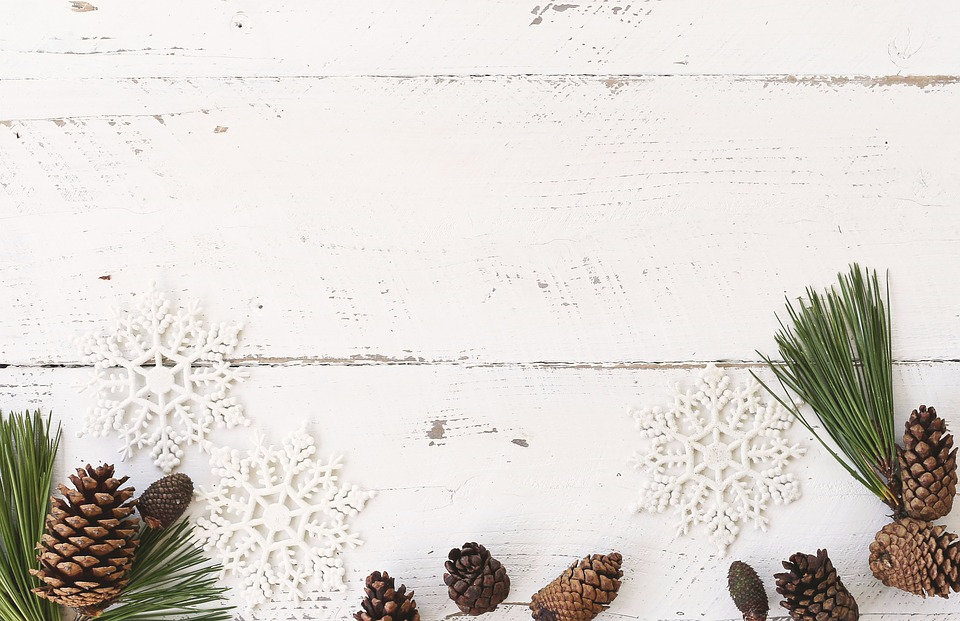 Szeretettel várjuk……………………………………………………………………………………………...…………………………………………………………………………………………………..……………………………………………………..………………………………………………………..Forrás: https://pixabay.com/hu/feh%C3%A9r-fa-%C3%ADr%C3%B3asztal-winter-kar%C3%A1csony-1971083/Témanap címe„Jó a kedv és jó a szándék:
nemezből lesz jó ajándék.”Évfolyam1. évfolyamSzerző(k)Kovács ZsuzsannaA témanap céljai: A tanulók megismernek egy, az ajándékkészítéshez kapcsolódó verset (Szabó T. Anna: Nemezelés).Dramatikus játékokban kifejezik gondolataikat, érzéseiket, véleményüket.A foglalkozás során megismert új kifejezéseket (nemez, nemezelés, szösz, gyapjú) a foglalkozás végén használják, beépül szókincsükbe.A játékos feladatok, dramatikus játékok, kreatív feladatok segítségével átélik a verset, az ajándékozás örömét.Megfogalmazzák, hogy miért értékesebb a saját készítésű ajándék a boltban vásároltnál.Minden gyerek bekapcsolódik a játékos feladatokba, csoportmunkába.Előzetes ismereteiket bátran mondják el.Az állatokról tanult, megtapasztalt ismereteiket rendszerezik.Egymás gondolatait meghallgatják, tévedés esetén nem bántják meg egymást.A feladatok megoldása során együttműködnek társaikkal, figyelnek egymásra, segítik egymást.Helyesen végzik el az egyszerű játékos matematikai feladatot.Megtapasztalják az alkotás örömét, fejlődik alkotó fantáziájuk, kézügyességük, esztétikai és szépérzékük.Érzelmileg is felkészülnek az ünnepre. Megfogalmazzák, hogy életünkben mi/Ki a legnagyobb ajándék.A foglalkozás során részesei lesznek annak, hogy természetes anyagból tárgyat lehet létrehozni, és erre egy kisgyermek is képes.IdőSzakaszok és célokTanulói tevékenységekTanári tevékenységekMunkaforma/MódszerTananyagok/EszközökMegjegyzések15 percRáhangolódás: tapasztalatok, érzések pontos megfogalmazása. Anyagokat és tulajdonságaikat megfigyelik, tapasztalataikat 1-2 mondatban megfogalmazzák.A tanulók körben ülnek, középen kiszórva különböző textíliák. A tanulók az anyagok között válogatnak, tapintás útján választanak.Kiválasztanak egyet, majd bemutatják, választásukat indokolják.A tanár irányítja a folyamatot. Meghallgatja a gyerekek által bemutatott anyagok, textíliák tulajdonságait. Választásuk indoklását.drámapedagógiai módszer/ kommunikációs gyakorlattextíliadarabokFontos, hogy legyen közte gyapjú, nemez.1. mellékletElőzetesen össze kell gyűjteni a textíliákat kb.30 különféle anyag.Ha a gyerekek nem választják a nyers gyapjúszálakat, akkor a pedagógus veszi ki és mondja el tapasztalatait.5 percMiből lesz a gyapjú?Ismeretek felidézése, pontos megfogalmazása.Az előzetes ismereteiket megbeszélik a csoport tagjaival, majd a szóvivők elmondják, összefoglalják a megbeszélteket.Tanító kiadja a feladatot, figyelemmel kíséri a csoportok megbeszéléseit, értékeli a szóvivők előadását, a csoportmunkát.A bátor válaszadóknak, szóvivőknek egy-egy gyapjúszálat ad. Ez az értékelés a témanap során folyamatosan megjelenik. A témanap végén a csoportok tagjai összeköthetik a szálakat. Minden helyes válasz, értelmesen megfogalmazott gondolat, fegyelmezett munkavégzés egy szálat ér. Az asztalok közepén egy-egy kosárkában gyűjtik a szálakat.Csoportmunka: a nap során a csoportok állandóak.A tanító előzetesen osztja be.GyapjúszálakCsoportok száma: létszámtól függő:4-5-6 fő/csoportA teremben a csoportok számára alakítjuk ki a teremrendet: asztalok összetolva.5 percÁllatok megnevezése, felismerése, megnevezése, csoportosítása. A csoportok több szempont szerint válogatnak.Képeket válogatnak, csoportosítanak a megadott szempontok szerint.1.Háziállat, vadonélő állatkülönbségeket fogalmaznak meg2. Haszonállat, házi kedvenckülönbségeket fogalmaznak meg3. Élőhely szerinti csoportosításCsoportosítanak, különbségeket fogalmaznak meg4. Mi borítja a testét?Csoportosítanak, különbségeket fogalmaznak megElőzetesen összegyűjtött, borítékba rendezett képeket és a szempontokat tartalmazó fogalmakat egy lapra felírva átadja a gyerekeknek. Elmondja a feladatot, támogatja, biztatja, segíti a tanulók munkáját.csoportmunkaképek, fogalmak2. melléklet3. melléklet4. melléklet5. mellékletA képeket csak akkor ragasztják fel a lapra, ha a pedagógus ellenőrizte a csoport munkáját és jóváhagyta, így elkerüljük, hogy hibás tablókép kerüljön a faliújságra.Mindegyik képen szerepel a juh.3 percMegfigyelés A tanulók felfedezik, hogy minden tablóképen szerepel a juh.A csoportosítások alapján megfogalmazzák a juh tulajdonságait.A tanító kérdéseket tesz fel a gyapjúval és a juhval kapcsolatban. Említést tesz a hasznosságáról és átvezeti egy rövid film megtekintésére.frontális munkatablók kihelyezéséhez: faliújság vagy tábla rajzszög, mágnes10 percFilm megtekintésével információk gyűjtéseMegfigyelik: Hogyan kerül a gyapjú a kezükbe?Bemutatja a filmet, narrációval kíséri.frontális munkaIKT eszközök3 percÖsszefoglalásA gyerekek a kivetített feladaton keresztül játékos formában összegzik a tanultakat. LearningAppsKivetíti, elmondja a feladatotegyéni munkaIKT eszközökmelléklet: LearningApps4 percÉrtékelés, átélt élmények megfogalmazásaElmondják, hogyan érezték magukat az órán. Mindenki befejezi a következő mondatot / mondatokat..Eddig még nem tudtam,…Ma azt tanultam, hogy…Körbe állítja a diákokat, akiknek értékelő mondatait meghallgatja, majd elmondja a tanítói értékelést.frontális munkaA tanteremben a kör kialakításához szükséges hely biztosítása.3 percA bárány jelkép értelmezése. Egyházunkban hol találkozhatunk a bárány jelképpel.Bibliai vonatkozások értelmezése: bárány, pásztor, nyáj – Igékkel kiegészítve.A Jó pásztor történetének felelevenítése (Farkas Jánosné Zsóka néni: Fehérke című regényére utalás)Kérdeznek, a tanítói kérdésekre válaszolnak. Előzetes ismeretek megfogalmazása.Kérdez, irányítja a megbeszélést.frontális munka10 percA református címer értelmezése a korosztály szintjének megfelelően.A tanulók két címer közötti különbséget felfedezik. Kiválasztják a református címert, színezik az eredetinek megfelelően.Koordinál, ellenőrizPáros munkaSzínezés: egyéniSzínező lapok  6. mellékletA/4-es lap bal oldalán a református címer jobb oldalán a „hibás” címer található. Teremben a színes református címer, melynek alapján színeznek.5 percSíkban való tájékozódás fejlesztése.Labirintusban eligazítják a báránykát. A kiindulóponttól elmondják az irányokat: jobbra-balra-felfelé egyenesen, lefelé egyenesenKiosztja a feladatlapokat (labirintus), ellenőrizFrontális, egyéni munkaA/4-es méretű labirintus7. melléklet10 percMegtanulják az éneket:100 juhocskám, mind együtt legel…Megtanulják, ismétlik, mozgással kísérik, az éneket.Bemutatja, soronként megtanítja az éneket. 1.
Száz juhocska mind együtt legel,
egy közülük vajon hova lett?
Valahol a zord vadonba ment,
a jó útról, jaj de messze ment.
2.
Megyek-megyek, megkeresem őt,
bejárom a hegyet és mezőt,
legyen az út bármilyen nehéz,
juhocskámat vissza hozom én!
3.
Itten hozom az én vállamon,
összetörve, sebezve nagyon.
Sebeire balzsamot teszek,
nincs-e földön ilyen szeretet.
4.
Ó, de csodás ez a szeretet,
melyet kimondani nem lehet,
ott a béke, ott a nyugalom, 
szerető szíveden Jézusom.5 percDramatikus játék:   „Fontos vagyok”  Az adott közösségnek tagja vagyok. Nincsenek véletlenek. Én sem véletlenül tartozom ehhez a közösséghez.A gyerekek húznak egy számot. A húzott szám szerint sorba állnak és egy, a teremben székekből kialakított kapun belépnek.A tanító nevén szólítja a kisdiákot, majd átléphet a kijelölt kapun a tanuló. „Jó pásztor történetére utal. A Jó pásztor ismeri a juhait, számon tartja, nevén szólítja. Utal az Igére:„Ne félj, mert megváltottalak neveden szólítottalak, enyém vagy.”frontális, egyéniSzámkártyák14. mellékletLehet a folyosóról a terembe belépni egyenként. Mindenkihez legyen egy biztató, bátorító szava a tanítónak.8 percMatematikai feladatok: összeadások elvégzésepáros-páratlan fogalmának elmélyítéseMegkeresik a párjukat a tanító utasításának megfelelően.Összeadásokat mond az adott számkörnek megfelelően.-Álljanak a páros számok a táblához, a páratlanok az ajtóhoz!-Fogjanak kezet, akiknek az összegük pontosan tíz!-Álljanak előre, akik a 12 és 19 között helyezkednek el! stb.pármunka csoportmunkaszámkártyák2 percÉrtékelés, vélemény megfogalmazása„ Azt tetszett a legjobban, amikor…”mondatot fejezik be.Tanító is ugyanezt a mondatot fejezi be, így értékeli a diákok munkáját.frontális, egyéni munkaKöralakításhoz hely.5 percSzóbeli kifejezőkészség fejlesztése. Tudják a tanulók megfogalmazni számukra mit jelent az ajándékozás, milyen a „jó” ajándék, mi az ajándékozás célja, mi az életben a legnagyobb ajándék.Körbe adnak egy díszdobozt és befejezik a megkezdett mondatot:Karácsonykor ajándékoznék neked egy…MagyarázA körben a tanító is átadja a mellette állónak a dobozt és elmondja, hogy mit adna neki.Építünk arra, hogy már valamennyire ismerik egymást a gyerekek. A saját készítésű ajándék fontosságára felhívja a figyelmet. De utal a legfontosabbra:Karácsonykor Isten ajándékoz meg bennünket Jézussal. (Jn 3,16)frontális munkadrámapedagógia eszközévelkisebb méretű dobozka3 percA vers megismeréseMeghallgatják a verset.(Szabó T. Anna: Nemezelés)Tanítói bemutatás.frontális munkavers13. melléklet5 percA vers felolvasása:pontosan, kifejezően, kellő hangerővel.A tanítói bemutatás után a tanulók is felolvassák a verset versszakonként.Bemutatja a verset. Ellenőriz, szükség esetén javít, értékeli a hangos olvasást.frontális munkaVers szövege egy-egy lapon a gyerekek előttPéldát adunk vele, ha nem felolvassuk, hanem megtanuljuk a verset.5 percSzókincs gyarapítása. A tanulók felolvassák a versben megjelölt szavakat, melyek magyarázatot igényelnek.A feladatlapon összekötik a fogalomhoz tartozó magyarázatot.Szómagyarázathoz előzetesen elkészített feladatlapot kiosztja. Elmagyarázza a feladatot.pármunkaFeladatlap8. mellékletVárható szavak: nemez, nemezelés, szöszöl, nemezlemez, nemezlapka2 percA vers hangulatának megbeszéléseElmondják véleményüket a versről.Meghallgatja a véleményeketcsoportmunka, frontális munkaVers szövege13. melléklet3 percEgy mondat kiemelése, értelmezéseTanulók értelmezik a versből kiemelt mondatot, melyet először párban beszélnek meg:„Jó a kedv és jó a szándék:
nemezből lesz jó ajándék.”Meghallgatja a tanulói válaszokat, közösen értelmezik a mondatot.Fontos, hogy jó kedvvel készítsünk ajándékot. Igei hivatkozás:„Aki mást felüdít, maga is felüdül”páros majd frontális munkaVers szövege5 perc5 percPárbeszéd fogalmának megértéseA vers ritmizálásaAz első versszakot párokban olvassák, memorizálják, eljátsszák, több pár bemutatja a párbeszédet. – Mi ez?
– Ez?
– Nem, ez!
– Ez? Nemez!
   Nemezlemez!Megfigyelik, hogy a 2. és 3. versszakban soronként hány magánhangzót számolhatnak. Megfigyelik, saját szavaikkal megfogalmazzák észrevételeiket. koordinál, támogat, meghallgatja a verseket, ellenőrizMagyaráz, ellenőriz, bemutatja kivetítve is a 8 magánhangzót. Kiemeli a magánhangzókat színekkel.pármunka, frontálisegyéni munka, frontális munkaVers szövegevers szövege kivetítve ppt9. mellékletA nap elején felhasznált anyagokat felhasználjuk az „előadáshoz” 3 percA vers ritmizálásaMinden lehet hangszer. A párok közösen kitalálhatnak a vershez ritmust, mozgást, dallamot. Minden lehet hangszer.Meghallgatja, segíti a csoportokat.csoportmunka„hangszerek” 2 percSzövegértés, kreativitás fejlesztéseKiválasztják a képek közül azt, amelyik a versben szereplő nemezképen található. Megfogalmazzák, mi szerepelhetne még a képen.tájékoztat, ellenőrizegyéni munkafeladatlap10. mellékletA feladatlap helyett kivetített képekkel is megoldható a feladat.3 percRím fogalma, rímpárok megtalálásaA rímpárokat kikeresik az előttük található vers alapján.magyaráz, segít, ellenőrizpármunkafeladatlap vagyLearningApps4 percEgyéni megnyilvánulások megfogalmazása. Mondatalkotás, kommunikációs készség fejlesztéseBefejezik a megkezdett mondatot.Én már nemezeltem ... (Hol? Kivel?; Mikor?)Én még nem próbáltam nemezelni, de…A nemez darabot az tartja a kezében, aki éppen beszél, majd átadja a mellette állónak.Meghallgatja, koordinálja a beszélgető kört.drámapedagógiai módszer/ kommunikációs gyakorlatnemezdarab3percRáhangolódás a kézműves feladatraNéhány elkészített nemezdísz vagy labda megtekintése, tapintásaBemutatja a nemezből készült tárgyakat. Elmondja, hogy ajándékba nemezdíszt készítenek. A dísz felrakható a karácsonyfára, de lehet testvér, barát számára pattogós labda.frontálisnemezből készült tárgyak12. melléklet2 percRövidfilm megtekintése, megfigyelés, hogyan készül el egy nemezgömb. https://www.youtube.com/watch?v=S9hNBWZPkiMMegtekintik a filmet, amely bemutatja egy nemezgömb készítését.Levetíti a filmbejátszást.frontálisfilm 2 perces bejátszásHa az ismeretségi körünkben van olyan felnőtt, aki nemezeléssel foglalkozik, meghívhatjuk. Ő is tarthat a gyerekeknek egy előadást (a projektnapon belül ebben a szakaszban) a munkájáról, hobbijáról. Ebben az esteben az időterv változik. Az előadást 10-15 percesre tervezhetjük.2 perc20 percA munkafolyamat értelmezéseA film alapján megfogalmazzák a munkafolyamatot. Sorba rendezik a csoport számára kiosztott fogalmakat.Koordinálja a csoportok munkáját, ellenőrzi a sorba rendezést.csoportmunkafogalmak11. melléklet2 perc20 percKéz izomzatának fejlesztése. Feladat pontos végrehajtása.A vízbe mártott nyers színű gyapjút gömbölyítik, szappanozzák.Koordinálja, irányítja a diákok munkáját. egyéni munkagyapjú, csoportonként: egy-egy szappan, vizes tál, műanyagtálcák, viaszos asztalterítő, törlőrongy20 percKéz izomzatának fejlesztése. Feladat pontos végrehajtása.A gömböt díszítik színes gyapjúval.Koordinálja, irányítja a diákok munkáját.egyéni munkaszínes gyapjú2percKéz izomzatának fejlesztése. Feladat pontos végrehajtása.Keményítik a labdát. Elvégzik az utolsó simításokat.Koordinálja, irányítja a diákok munkáját.egyéni munka2 perc5 perc5percMinden munka-folyamatnak van előkészítése, lebonyolítása, és van befejezése. A rend szeretetére szoktatás is cél, ünnepi keretek között is. Egymás munkájának tiszteletben tartása.Az elkészült gömböket tálcára helyezik a száradáshoz.Koordinálja, irányítja a diákok munkáját.egyéni munka2 perc5 perc5percRend szeretetére, megtartására szoktatás. Asztalt rendeznek. Egymást segítik az elpakolásban.Koordinálja, irányítja a diákok munkáját.csoportmunka, egyéni munka2 perc5 perc5percAz elkészült munkákat elhelyezik egy kiállító asztalra.A kapott gyapjúszálakat a csoportok végül egybekötik.Kiállítás megtekintése.Értékeli a tanulók munkáját.Felhelyezik az összekötött gyapjúszálakat a teremben elhelyezett karácsonyfára.Versből elmondja az idézetet:„Elkészült a nemez-kép –
ugye, milyen remekszép?”frontáliskiállításhoz asztal, cellux, névkártyák, papírtálcaElőzetesen elkészíti a kiállító asztalt: 1.minden gyermek nevét felírja, az asztalra ragasztja (cellux)2. a díszek papírtálcára helyezve száradnak az ünnepi zárásig.60 percA témanap lezárása:Közös élmény megélése ünnepi keretek között. Köszöntik a meghívott vendégeket. A gyerekek előadják a témanap során tanultakat:Mit tudtunk meg a gyapjúról.A bárány, mint jelképNemezelés technikájaSzabó T. Anna: Nemezelés c. versének előadása különböző módon. Bemutatják a csoportok a hangszeres változatokat is.Az ünnepség végén elveszik a maguk készítette ajándékot és átadják annak, akinek előre eltervezték. (szülők, tanárok, másik osztályba járó diákok)Köszönti a vendégeket, levezeti az ünnepi műsort, melynek keretein belül verset mond a gyerekekkel, levetíti a témanap során készített képeket, videókat.(A szülők előre írásban engedélyezték a felvételek készítését.)Invitálja a meghívott vendégeket a gyermekek munkáiból készített kiállítás megtekintésére.Lehetőség: A meghívottak között a nemezeléssel foglalkozó felnőtt néhány szóval értékeli, méltatja a gyerekek munkáit.frontális munkakiállítási tárgyak, meghívók